Lab Report InstructionsReports should be approximately two pages in length, excluding references.  Always use “passive voice” when writing lab reports.  Never use first-person tense.The bulleted list below describes the sections required in all lab reports.  Page 2 of this document provides some further information regarding layout, structure and labeling of lab reports.  Page 3 shows the rubric utilized in the grading of submitted reports.The sections that are expected but not limited are:Abstract/SynopsisIntroduction/Statement of ProblemTheory/ObjectivesMethod/ApplicationDesign discussionHow you went about solving the problem and meeting objectivesResults/FindingsNarrative of resultsError Analysis (as needed)ReferencesLab Report TitleLaboratory # or NamebyYOUR NAME HEREThe Abstract consists of a brief understanding of the laboratory and the results that occurred. Any major deviations from the normal should also be briefly mentioned in this section.The Introduction restates the laboratory directives and expected results. It should be well written, concise and include all pertinent theories involved in said laboratory. The report should be approximately 2 pages long excluding appendices.The body of the paper should describe the methods of the laboratory. It needs to include the devices used including: 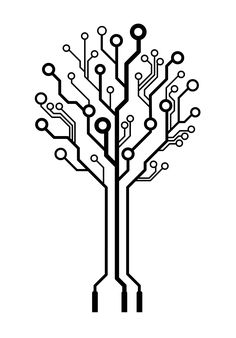 Hardware utilized, including part #s, and howSoftware utilized, and how…etc.Pictures need to be labeled (see figure 1.) The image does not have to be separated from the text top and bottom. It can exist anywhere on the page where it is relevant to the information.Results		Sections can have labels as long as there is a consistent usage throughout the report. (e.g. This example is not consistent, otherwise the introduction and methods section would also have labels.) Lab Report Grading Rubric:Assessment RubricAssessment RubricAssessment RubricAssessment RubricAssessment RubricAssessment RubricPtsDoes Not Meet Any Expectation
(0 Points)Does Not Meet Expectations
(1 Point)Meets Expectations
(2 points)Exceeds Expectations 
(3 Points)Criterion 1: Abstract/Synopsis - Clear and concise0Criterion 2:  Introduction/Statement of Problem - Sufficient detail0Criterion 3:  Method/Application - Each paragraph organized with good detail0Criterion 4: Results/Findings - Accurate discussion of results0Criterion 5:  References - included as assigned0Criterion 6:  Report written in passive voice0Criterion 7:  Proper length as assigned0